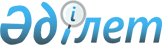 Жаңарық ауылдық округінің 2023-2025 жылдарға арналған бюджеті туралыҚызылорда облысы Жаңақорған аудандық мәслихатының 2022 жылғы 29 желтоқсандағы № 338 шешімі
      "Қазақстан Республикасының Бюджет кодексі" Қазақстан Республикасы Кодексінің 9-1 бабының 2-тармағына және "Қазақстан Республикасындағы жергілікті мемлекеттік басқару және өзін-өзі басқару туралы" Қазақстан Республикасы Заңының 6 бабына сәйкес Жаңақорған аудандық мәслихаты ШЕШТІ:
      1. Жаңарық ауылдық округінің 2023 – 2025 жылдарға арналған бюджетті осы шешімге №1, 2 және 3-қосымшаларына сәйкес, оның ішінде 2023 жылға мынадай көлемде бекiтiлсiн:
      1) кірістер –107848,0 мың теңге, оның ішінде:
      салықтық түсімдер – 4672,0 мың теңге;
      салықтық емес түсімдер – 0;
      трансферттердің түсімдері – 103176,0 мың теңге;
      2) шығындар – 107848,0 мың теңге;
      3) таза бюджеттік кредиттеу – 0;
      бюджеттік кредиттеу – 0; 
      4) қаржы активтерімен операциялар бойынша сальдо – 0; 
      қаржы активтерін сатып алу – 0;
      мемлекеттің қаржы активтерін сатудан түсетін түсімдер– 0;
      5) бюджет тапшылығы (профициті) – 0;
      6) бюджет тапшылығын қаржыландыру (профицитін пайдалану) – 0;
      2. Аудандық бюджеттен ауылдық округ бюджетіне берілетін субвенция мөлшері 2023 жылға 65928,0 мың теңге.
      3. Осы шешім 2023 жылдың 1 қантарынан бастап қолданысқа енгізіледі және ресми жариялауға жатады. Жаңарық ауылдық округінің 2023 жылға арналған бюджеті Жаңарық ауылдық округінің 2024 жылға арналған бюджеті Жаңарық ауылдық округінің 2025 жылға арналған бюджеті
					© 2012. Қазақстан Республикасы Әділет министрлігінің «Қазақстан Республикасының Заңнама және құқықтық ақпарат институты» ШЖҚ РМК
				
      Жаңақорған ауданы мәслихатының хатшысы

Ғ.Сопбеков
Жаңақорған аудандық мәслихатының
2022 жылғы 29 желтоқсандағы
№ 338 шешіміне 1-қосымша
Санаты
Санаты
Санаты
Санаты
Санаты
Сомасы, мыңтеңге
Сыныбы
Сыныбы
Сыныбы
Сыныбы
Сомасы, мыңтеңге
Ішкі сыныбы
Ішкі сыныбы
Сомасы, мыңтеңге
I. КІРІСТЕР
107848
1
Салықтықтүсімдер
4672
01
01
Табыс салығы
256
2
Төлем көзінен салық салынбайтын табыстардан ұсталатын және жеке табыс салығы
256
04
04
Меншiкке салынатын салықтар
4416
1
Мүлiкке салынатын салықтар
49
3
Жер салығы
198
4
Көлiк құралдарына салынатын салық
3982
5
Бірыңғай жер салығы
 187
4
Трансферттердің түсімдері
 103176
02
02
Мемлекеттiк басқарудың
жоғары тұрған органдарынан түсетiн трансферттер
103176
3
Аудандардың (облыстық маңызы бар қаланың) бюджетінен трансферттер
103176
Функционалдық топ
Функционалдық топ
Функционалдық топ
Функционалдық топ
Функционалдық топ
Сомасы, мың
теңге
Бюджеттік бағдарламалардың әкімшісі
Бюджеттік бағдарламалардың әкімшісі
Бюджеттік бағдарламалардың әкімшісі
Сомасы, мың
теңге
Бағдарлама
Бағдарлама
Бағдарлама
Сомасы, мың
теңге
Атауы
Сомасы, мың
теңге
II. ШЫҒЫНДАР
107848
01
01
Жалпы сипаттағы мемлекеттiк қызметтер
35719
Мемлекеттiк басқарудың жалпы функцияларын
Орындайтын өкiлдi, атқарушы және басқа
органдар
35719
124
Аудандық маңызы бар қала, ауыл, кент, ауылдық округ әкімінің аппараты
35719
001
Аудандық маңызы бар қала, ауыл, кент, ауылдық округ әкімінің қызметін қамтамасыз ету жөніндегі қызметтер
35719
6
6
Әлеуметтiк көмек және әлеуметтiк қамсыздандыру
8746
Әлеуметтiк көмек
8746
124
Аудандық маңызы бар қала, ауыл, кент, ауылдық округ әкімінің аппараты
8746
003
Мұқтаж азаматтарға үйде әлеуметтік көмек көрсету
8746
07
07
Тұрғын үй-коммуналдық шаруашылық
11528
Елді-мекендерді көркейту
11528
124
Аудандық маңызы бар қала, ауыл, кент, ауылдық округ әкімінің аппараты
11528
008
Елді мекендерде көшелерді жарықтандыру
265
009
Елді мекендердің санитариясын қамтамасыз ету
279
011
Елді мекендерді абаттандыру мен көгалдандыру
 10984
08
08
Мәдениет, спорт, туризм және ақпараттық кеңістiк
17834
Мәдениет саласындағы қызмет
17563
124
Аудандық маңызы бар қала, ауыл, кент, ауылдық округ әкімінің аппараты
17563
006
Жергілікті деңгейде мәдени-демалыс жұмысын қолдау
17563
Спорт
271
124
Аудандық маңызы бар қала, ауыл, кент, ауылдық округ әкімінің аппараты
271
028
Жергілікті деңгейде денешынықтыру-сауықтыру және спорттық ісшараларды өткізу
271
13
13
Басқалар
34021
Басқалар
34021
124
Аудандық маңызы бар қала, ауыл, кент, ауылдық округ әкімінің аппараты
34021
045
Аудандық маңызы бар қалаларда, ауылдарда, кенттерде, ауылдық округтерде автомобиль жолдарын орташа және күрделі жөндеу
34021
3. Таза бюджеттік кредит беру
0
4. Қаржы активтері мен жасалатын операциялар бойынша сальдо
0
5. Бюджет тапшылығы (профициті)
0
6. Бюджет тапшылығын қаржыландыру
(профицитті пайдалану)
 0Жаңақорған аудандық мәслихатының
2022 жылғы 29 желтоқсандағы
№ 338 шешіміне 2- қосымша
Санаты
Санаты
Санаты
Санаты
Сомасы, мыңтеңге
Сыныбы
Сыныбы
Сыныбы
Сомасы, мыңтеңге
Ішкісыныбы
Ішкісыныбы
Сомасы, мыңтеңге
I. КІРІСТЕР
74130
1
Салықтық түсімдер
4906
01
Табыс салығы
269
2
Төлем көзінен салық салынбайтын табыстардан ұсталатын және жеке табыс салығы
269
04
Меншiкке салынатын салықтар
4637
1
Мүлiкке салынатын салықтар
51
3
Жер салығы
208
4
Көлiк құралдарына салынатын салық
4182
5
Бірыңғай жер салығы
196
4
Трансферттердің түсімдері
69224
02
Мемлекеттiк басқарудың жоғары тұрған органдарынан түсетiн трансферттер
69224
3
Аудандардың (облыстық маңызы бар қаланың) бюджетінен трансферттер
69224
Функционалдық топ
Функционалдық топ
Функционалдық топ
Функционалдық топ
Сомасы, мың
теңге
Бюджеттік бағдарламалардың әкімшісі
Бюджеттік бағдарламалардың әкімшісі
Бюджеттік бағдарламалардың әкімшісі
Сомасы, мың
теңге
Бағдарлама
Бағдарлама
Бағдарлама
Сомасы, мың
теңге
Атауы
Сомасы, мың
теңге
II. ШЫҒЫНДАР
74130
01
Жалпысипаттағымемлекеттiкқызметтер
37505
Мемлекеттiк басқарудың жалпы функцияларын
Орындайтын өкiлдi, атқарушы және басқа
органдар
37505
124
Аудандық маңызы бар қала, ауыл, кент, ауылдық округ әкімінің аппараты
37505
001
Аудандық маңызы бар қала, ауыл, кент, ауылдық округ әкімінің қызметін қамтамасыз ету
Жөніндегі қызметтер
37505
06
Әлеуметтiк көмек және әлеуметтiк
қамсыздандыру
9183
Әлеуметтiк көмек
9183
124
Аудандық маңызы бар қала, ауыл, кент, ауылдық округ әкімінің аппараты
9183
003
Мұқтаж азаматтарға үйде әлеуметтік көмек
көрсету
9183
07
Тұрғын үй-коммуналдық шаруашылық
8716
Елді-мекендерді көркейту
8716
124
Аудандық маңызы бар қала, ауыл, кент, ауылдық округ әкімінің аппараты
8716
008
Елді мекендерде көшелерді жарықтандыру
278
009
Елді мекендердің санитариясын қамтамасыз
ету
293
011
Елді мекендерді абаттандыру мен көгалдандыру
8145
08
Мәдениет, спорт, туризм және ақпараттық
кеңістiк
18726
Мәдениет саласындағы қызмет
18726
124
Аудандықмаңызы бар қала, ауыл, кент, ауылдық округ әкімінің аппараты
18726
006
Жергіліктідеңгейдемәдени-демалысжұмысынқолдау
18441
Спорт
285
124
Аудандық маңызы бар қала, ауыл, кент, ауылдық округ әкімінің аппараты
285
028
Жергілікті деңгейде денешынықтыру-сауықтыру және спорттық ісшараларды өткізу
285
3. Таза бюджеттік кредит беру
0
4. Қаржы активтері мен жасалатын операциялар бойынша сальдо
0
5. Бюджет тапшылығы (профициті)
0
6. Бюджет тапшылығын қаржыландыру (профицитті пайдалану)
 0Жаңақорған аудандық мәслихатының
2022 жылғы 29 желтоқсандағы
№ 338 шешіміне 3-қосымша
Санаты
Санаты
Санаты
Санаты
Сомасы, мыңтеңге
Сыныбы
Сыныбы
Сыныбы
Сомасы, мыңтеңге
Ішкі сыныбы
Ішкі сыныбы
Сомасы, мыңтеңге
I. КІРІСТЕР
77095
1
Салықтық түсімдер
5102
01
Табыс салығы
282
2
Төлем көзінен салық салынбайтын табыстардан ұсталатын және жеке табыс салығы
282
04
Меншiкке салынатын салықтар
4820
1
Мүлiкке салынатын салықтар
54
3
Жер салығы
218
4
Көлiк құралдарына салынатын салық
4342
5
Біріңғай жер салығы
206
4
Трансферттердің түсімдері
71993
02
Мемлекеттiк басқарудың жоғары тұрған
Органдарынан түсетiн трансферттер
71993
3
Аудандардың (облыстық маңызы бар қаланың) бюджетінен трансферттер
71993
Функционалдық топ
Функционалдық топ
Функционалдық топ
Функционалдық топ
Сомасы, мың теңге
Бюджеттік бағдарламалардың әкімшісі
Бюджеттік бағдарламалардың әкімшісі
Бюджеттік бағдарламалардың әкімшісі
Сомасы, мың теңге
Бағдарлама
Бағдарлама
Бағдарлама
Сомасы, мың теңге
Атауы
Сомасы, мың теңге
II. ШЫҒЫНДАР
77095
01
Жалпы сипаттағы мемлекеттiк қызметтер
39005
Мемлекеттiк басқарудың жалпы функцияларын
Орындайтын өкiлдi, атқарушы және басқа
органдар
39005
124
Аудандық маңызы бар қала, ауыл, кент, ауылдық округ әкімінің аппараты
39005
001
Аудандық маңызы бар қала, ауыл, кент, ауылдық округ әкімінің қызметін қамтамасыз ету
жөніндегі қызметтер
39005
06
Әлеуметтiк көмек және әлеуметтiк
қамсыздандыру
9151
Әлеуметтiк көмек
9151
124
Аудандық маңызы бар қала, ауыл, кент, ауылдық округ әкімінің аппараты
9151
003
Мұқтаж азаматтарға үйде әлеуметтік көмек
көрсету
9151
07
Тұрғын үй-коммуналдық шаруашылық
9064
Елді-мекендерді көркейту
9064
124
Аудандық маңызы бар қала, ауыл, кент, ауылдық округ әкімінің аппараты
9064
008
Елді мекендерде көшелерді жарықтандыру
289
009
Елді мекендердің санитариясын қамтамасыз ету
305
011
Елді мекендерді абаттандыру мен көгалдандыру
8470
08
Мәдениет, спорт, туризм және ақпараттық кеңістiк
19475
Мәдениет саласындағы қызмет
19475
124
Аудандық маңызы бар қала, ауыл, кент, ауылдық округ әкімінің аппараты
19475
006
Жергілікті деңгейде мәдени-демалыс жұмысын
қолдау
19179
Спорт
296
124
Аудандық маңызы бар қала, ауыл, кент, ауылдық округ әкімінің аппараты
296
028
Жергілікті деңгейде денешынықтыру-сауықтыру және спорттық ісшараларды өткізу
296
3. Таза бюджеттік кредит беру
0
4. Қаржы активтері мен жасалатын операциялар бойынша сальдо
0
5. Бюджет тапшылығы (профициті)
0
6. Бюджет тапшылығын қаржыландыру (профицитті пайдалану)
 0